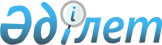 Об организации и финансировании общественных работ на 2013 год по Жанибекскому району
					
			Утративший силу
			
			
		
					Постановление акимата Жанибекского района Западно-Казахстанской области от 11 января 2013 года № 4. Зарегистрировано Департаментом юстиции Западно-Казахстанской области 13 февраля 2013 года № 3181. Утратило силу постановлением акимата Жанибекского района Западно-Казахстанской области от 6 февраля 2014 года № 39      Сноска. Утратило силу постановлением акимата Жанибекского района Западно-Казахстанской области от 06.02.2014 № 39      В соответствии с Законом Республики Казахстан от 23 января 2001 года "О местном государственном управлении и самоуправлении в Республике Казахстан", Законом Республики Казахстан от 23 января 2001 года "О занятости населения", решением Жанибекского районного маслихата от 1 февраля 2011 года № 30-1 "Об утверждении Программы развития Жанибекского района на 2011-2015 годы" и с учетом заявок работодателей акимат района ПОСТАНОВЛЯЕТ:



      1. Организовать общественные работы на 2013 год по Жанибекскому району, путем создания временных рабочих мест предназначены специально для безработных.



      2. Утвердить прилагаемый перечень организаций, в которых будут проводиться общественные работы, виды, объемы и конкретные условия общественных работ, размеры оплаты труда участников и источники их финансирования и определить спрос и предложение на общественные работы по Жанибекскому району.



      3. Контроль за исполнением настоящего постановления возложить на заместителя акима района Р. С. Карашина.



      4. Данное постановления вводится в действие со дня первого официального опубликования.      Аким района                      Б. Есенгалиев

Утверждено

постановлением акимата

Жанибекского района

от 11 января 2013 года № 4 Перечень организаций, в которых будут проводиться

общественные работы, виды, объемы и конкретные

условия общественных работ, размеры оплаты труда

участников и источники их финансирования

и определить спрос и предложение на

общественные работы по Жанибекскому району      продолжение таблицы
					© 2012. РГП на ПХВ «Институт законодательства и правовой информации Республики Казахстан» Министерства юстиции Республики Казахстан
				№Перечень организацийВиды общественных работОбъемы общественных работ1Государственное учреждение "Аппарат акима Акобинского аульного округа Жанибекского района Западно-

Казахстанской области"Оказание помощи в уборке территории и благоустройствене менее 1,3 тысяч квадратных метров2Государственное учреждение "Аппарат Акима Борсинского аульного округа Жанибекского района Западно-

Казахстанской области"Оказание помощи в уборке территории и благоустройствене менее 1,3 тысяч квадратных метров3Государственное учреждение "Аппарат Акима Жаксыбайского аульного округа Жанибекского района Западно-

Казахстанской области"Оказание помощи в уборке территории и благоустройствене менее 1,3 тысяч квадратных метров4Государственное учреждение "Аппарат Акима Жанибекского аульного округа Жанибекского района Западно-

Казахстанской области"Оказание помощи в уборке территории и благоустройствене менее 1,3 тысяч квадратных метров5Государственное учреждение "Аппарат Акима Камыстинского аульного округа Жанибекского района Западно-

Казахстанской области"Оказание помощи в уборке территории и благоустройствене менее 1,3 тысяч квадратных метров6Государственное учреждение "Аппарат Акима Куйгенкульского аульного округа Жанибекского района Западно-

Казахстанской области"Оказание помощи в уборке территории и благоустройствене менее 1,3 тысяч квадратных метров7Государственное учреждение "Аппарат Акима Таловского аульного округа Жанибекского района Западно-

Казахстанской области"Оказание помощи в уборке территории и благоустройствене менее 1,3 тысяч квадратных метров8Государственное учреждение "Аппарат Акима Тауского аульного округа Жанибекского района Западно-

Казахстанской области"Оказание помощи в уборке территории и благоустройствене менее 1,3 тысяч квадратных метров9Государственное учреждение "Аппарат Акима Узункульского аульного округа Жанибекского района Западно-

Казахстанской области"Оказание помощи в уборке территории и благоустройствене менее 1,3 тысяч квадратных метров№Конкретные условия общественных работРазмер оплаты труда участниковИсточники финанси-

рованииСпрос по заявкамПред-

ложение1Продол-

жительность рабочего времени не более 40 часов в неделю, учитывая ограничения, предусмот-

ренные трудовым законо-

дательством Республики Казахстан, с двумя выходными днями, обеденным перерывом не менее одного часаНа основании индиви-

дуального трудового договора, не ниже минимальной заработной платы, установ-

ленной действующим законо-

дательством Республики КазахстанИз средств респуб-

ликанского и местных бюджетов и средств работо-

дателей по их заявкам62622Продол-

жительность рабочего времени не более 40 часов в неделю, учитывая ограничения, предусмот-

ренные трудовым законо-

дательством Республики Казахстан, с двумя выходными днями, обеденным перерывом не менее одного часаНа основании индиви-

дуального трудового договора, не ниже минимальной заработной платы, установ-

ленной действующим законо-

дательством Республики КазахстанИз средств респуб-

ликанского и местных бюджетов и средств работо-

дателей по их заявкам45453Продол-

жительность рабочего времени не более 40 часов в неделю, учитывая ограничения, предусмот-

ренные трудовым законо-

дательством Республики Казахстан, с двумя выходными днями, обеденным перерывом не менее одного часаНа основании индиви-

дуального трудового договора, не ниже минимальной заработной платы, установ-

ленной действующим законо-

дательством Республики КазахстанИз средств республиканского и местных бюджетов и средств работо-

дателей по их заявкам1261264Продол-

жительность рабочего времени не более 40 часов в неделю, учитывая ограничения, предусмот-

ренные трудовым законо-

дательством Республики Казахстан, с двумя выходными днями, обеденным перерывом не менее одного часаНа основании индиви-

дуального трудового договора, не ниже минимальной заработной платы, установ-

ленной действующим законо-

дательством Республики КазахстанИз средств респуб-

ликанского и местных бюджетов и средств работо-

дателей по их заявкам6206205Продол-

жительность рабочего времени не более 40 часов в неделю, учитывая ограничения, предусмот-

ренные трудовым законо-

дательством Республики Казахстан, с двумя выходными днями, обеденным перерывом не менее одного часаНа основании индиви-

дуального трудового договора, не ниже минимальной заработной платы, установ-

ленной действующим законо-

дательством Республики КазахстанИз средств респуб-

ликанского и местных бюджетов и средств работо-

дателей по их заявкам1151156Продол-

жительность рабочего времени не более 40 часов в неделю, учитывая ограничения, предусмот-

ренные трудовым законо-

дательством Республики Казахстан, с двумя выходными днями, обеденным перерывом не менее одного часаНа основании индиви-

дуального трудового договора, не ниже минимальной заработной платы, установ-

ленной действующим законо-

дательством Республики КазахстанИз средств респуб-

ликанского и местных бюджетов и средств работо-

дателей по их заявкам65657Продол-

жительность рабочего времени не более 40 часов в неделю, учитывая ограничения, предусмот-

ренные трудовым законо-

дательством Республики Казахстан, с двумя выходными днями, обеденным перерывом не менее одного часаНа основании индиви-

дуального трудового договора, не ниже минимальной заработной платы, установ-

ленной действующим законо-

дательством Республики КазахстанИз средств респуб-

ликанского и местных бюджетов и средств работо-

дателей по их заявкам1021028Продол-

жительность рабочего времени не более 40 часов в неделю, учитывая ограничения, предусмот-

ренные трудовым законо-

дательством Республики Казахстан, с двумя выходными днями, обеденным перерывом не менее одного часаНа основании индиви-

дуального трудового договора, не ниже минимальной заработной платы, установ-

ленной действующим законо-

дательством Республики КазахстанИз средств респуб-

ликанского и местных бюджетов и средств работо-

дателей по их заявкам98989Продол-

жительность рабочего времени не более 40 часов в неделю, учитывая ограничения, предусмот-

ренные трудовым законо-

дательством Республики Казахстан, с двумя выходными днями, обеденным перерывом не менее одного часаНа основании индиви-

дуального трудового договора, не ниже минимальной заработной платы, установ-

ленной действующим законо-

дательством Республики КазахстанИз средств респуб-

ликанского и местных бюджетов и средств работо-

дателей по их заявкам3434